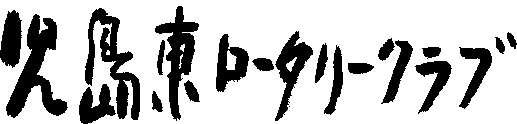 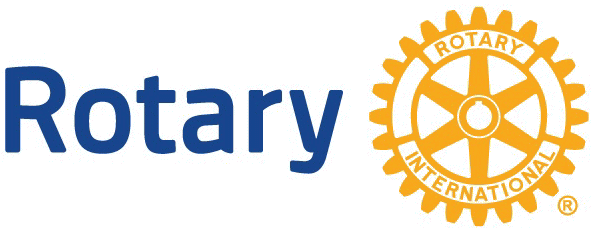 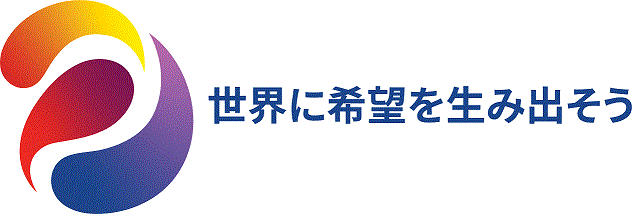 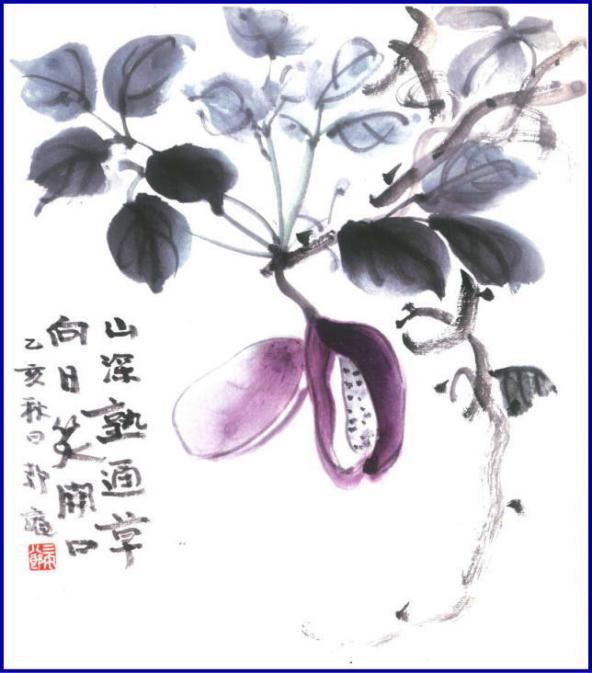 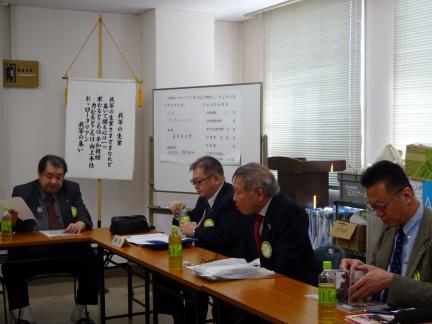 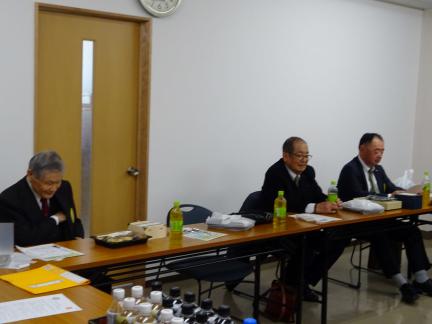 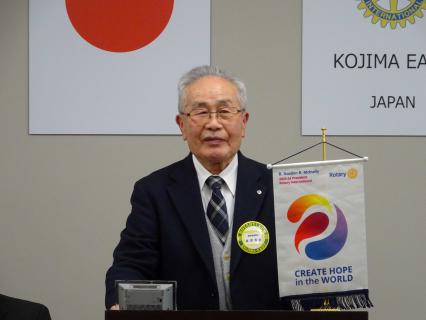 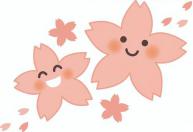 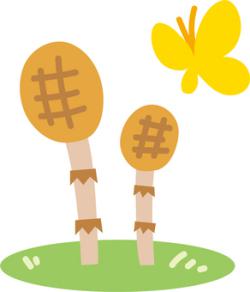 .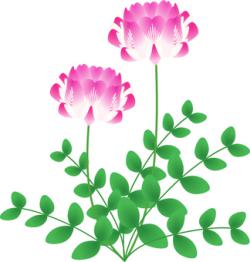 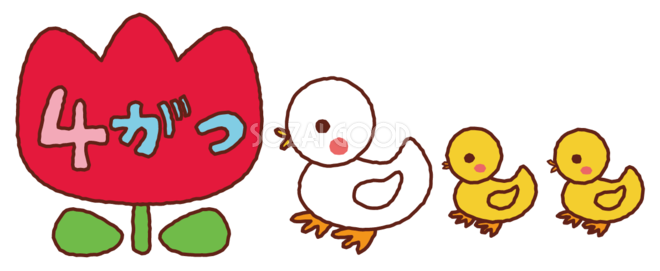 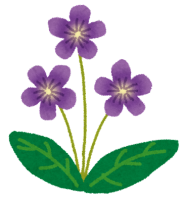 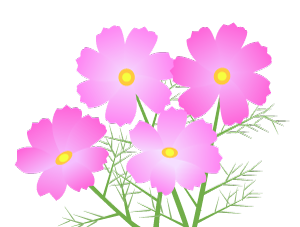 前 　回（3月 11日) 例会記録 前 　回（3月 11日) 例会記録 前 　回（3月 11日) 例会記録 前 　回（3月 11日) 例会記録 前 　回（3月 11日) 例会記録 前 　回（3月 11日) 例会記録 会員数11名ゲスト名出席者数9名ビジター名欠席者数2名欠席者名長尾・谷本　　　　　　　　　　　　　　　　長尾・谷本　　　　　　　　　　　　　　　　出席率 　81.82％献金箱￥9,000-前々々 回 (2月25日) 例会記録前々々 回 (2月25日) 例会記録前々々 回 (2月25日) 例会記録前々々 回 (2月25日) 例会記録前々々 回 (2月25日) 例会記録前々々 回 (2月25日) 例会記録補填者数名補填者名未補填者数名未補填者名補填後出席率100.％会員の敬称は省略します　会員の敬称は省略します　会員の敬称は省略します　